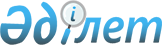 Об утверждении Правил организации деятельности акцизных постов
					
			Утративший силу
			
			
		
					Приказ Министра финансов Республики Казахстан от 17 сенября 2010 года № 464. Зарегистрирован в Министерстве юстиции Республики Казахстан 15 октября 2010 года № 6565. Утратил силу приказом и.о. Министра финансов Республики Казахстан от 2 мая 2012 года № 229

      Сноска. Утратил силу приказом и.о. Министра финансов РК от 02.05.2012 № 229 (вводится в действие с 01.01.2012).      В соответствии со статьей 653 Кодекса Республики Казахстан от 10 декабря 2008 года "О налогах и других обязательных платежах в бюджет" (Налоговый кодекс) ПРИКАЗЫВАЮ:



      1. Утвердить прилагаемые Правила организации деятельности акцизных постов. 



      2. Налоговому комитету Министерства финансов Республики Казахстан (Ергожин Д.Е.) обеспечить государственную регистрацию настоящего приказа в Министерстве юстиции Республики Казахстан.



      3. Признать утратившим силу приказ Министра финансов Республики Казахстан от 23 декабря 2008 года № 602 "Об утверждении Правил организации деятельности акцизных постов" (зарегистрирован в реестре государственной регистрации нормативных правовых актов 29 декабря 2008 года под № 5427, опубликован в газете "Юридическая газета" от 23 января 2009 года № 11 (1608)).



      4. Настоящий приказ вводится в действие со дня первого официального опубликования.      Министр                                    Б. ЖамишевУтверждены           

приказом Министра финансов  

Республики Казахстан     

от 17 сентября 2010 года № 464 

Правила

организации деятельности акцизных постов 

1. Общие положения

      1. Настоящие Правила организации деятельности акцизных постов (далее - Правила) разработаны в целях реализации статьи 653 Кодекса Республики Казахстан "О налогах и других обязательных платежах в бюджет" (Налоговый кодекс) и определяют порядок организации деятельности и функционирования акцизных постов.



      2. Акцизные посты устанавливаются на территории налогоплательщиков, осуществляющих производство отдельных видов подакцизных товаров (далее - производители) и на территории налогоплательщиков, осуществляющих хранение и оптовую реализацию алкогольной продукции ввезенной из государств-членов таможенного союза (далее - оптовики). 



      При этом акцизный пост не устанавливается на территории производителей:



      а) виноматериала;



      б) пива, осуществляющих производство и хранение своего пива в баре, кафе или ресторане, с дальнейшей его розничной реализацией только посетителю (потребителю) в месте нахождения бара, кафе или ресторана по адресу, указанному в лицензии или в приложении к лицензии на производство пива. 

2. Организация деятельности акцизного поста 

      3. Организация, оперативное руководство и координация деятельности акцизных постов осуществляется руководителями налоговых органов по областям, городам Алматы и Астана по месту нахождения налогоплательщика (далее - налоговый орган).



      4. Места нахождения, регламент работы, персональный состав должностных лиц акцизного поста, изменение его состава и оснащение акцизного поста видеонаблюдением утверждаются приказом руководителя налогового органа.



      Производители этилового спирта, алкогольной продукции, нефтепродуктов, табачных изделий оснащаются видеонаблюдением. Видеонаблюдение устанавливается на въездных и выездных воротах, производственных цехах, складских помещениях и в местах приемки основного сырья. 



      5. Состав акцизного поста формируется из числа должностных лиц налогового органа (далее - должностные лица).



      До определения состава акцизного поста должностные лица, впервые вступающие на дежурство акцизного поста, проходят инструктаж на знание норм законодательства по вопросам государственного регулирования производства и оборота отдельных видов подакцизных товаров.



      Руководитель налогового органа проводит собеседование с должностными лицами, подлежащими участию в работе акцизного поста.



      По результатам собеседования утверждается состав акцизного поста.



      6. Количество должностных лиц, осуществляющих дежурство на акцизном посту, должно быть не менее:



      1) одного - на предприятиях, производящих:



      отдельные виды нефтепродуктов, с производственной мощностью по переработке до 1 миллиона (далее - млн.) тонн нефти в год; 



      этиловый спирт;



      алкогольную продукцию;



      табачные изделия с производственной мощностью до 1 миллиарда (далее - млрд.) сигарет (папирос) в год;



      2) одного - на территории оптовика;



      3) двух - на предприятиях, производящих:



      отдельные виды нефтепродуктов, с производственной мощностью по переработке 1 млн. и более тонн нефти в год;



      табачные изделия с производственной мощностью 1 и более млрд. сигарет (папирос) в год. 



      7. График работы акцизного поста определяется в соответствии с режимом работы производителя или оптовика.



      При этом, в случае ввоза на территорию Республики Казахстан этилового спирта и (или) алкогольной продукции с территории государств-членов таможенного союза налогоплательщик уведомляет не менее чем за три рабочих дня налоговые органы по месту нахождения объекта деятельности о предстоящей дате их получения по форме, согласно приложению 1 настоящих Правил.



      8. Должностное лицо акцизного поста на территории производителя ежедневно осуществляет контроль за:



      1) соблюдением производителями и оптовиками требований законодательства Республики Казахстан, регулирующего производство и реализацию подакцизных товаров;



      2) наличием у покупателя лицензии на соответствующий вид деятельности;



      3) принятием на учет импортированных подакцизных товаров;



      4) движением основного сырья для производства подакцизных товаров, вспомогательных материалов, готовой продукции, учетно-контрольных марок или акцизных марок;



      5) соблюдением налогоплательщиком порядка маркировки отдельных видов подакцизных товаров;



      6) соблюдением налогоплательщиком правил оформления сопроводительных накладных на отдельные виды подакцизных товаров при их отпуске;



      7) правильностью применения ставок акцизов на подакцизные товары и своевременностью уплаты акцизов в бюджет;



      8) отводом и (или) отпуском подакцизных товаров исключительно через измеряющие аппараты или реализацией (розливом) через приборы учета, а также эксплуатацией последних в опломбированном виде.



      9. Должностное лицо акцизного поста в целях реализации пункта 8 настоящих Правил на территории производителя: 



      1) обеспечивает отвод этилового спирта из брагоректификационной и (или) перегонной установки через спиртоизмеряющие аппараты или при розливе алкогольной продукции через контрольные приборы учета, обеспечивающих автоматизированную передачу данных об объемах производства этилового спирта и алкогольной продукции, объемном содержании этилового спирта в готовой продукции, а также эксплуатацией указанных аппаратов и приборов учета в исправном состоянии и в опломбированном виде;



      2) не допускает наличие промежуточных фланцевых разъемов трубопровода и других соединений между фланцем первичного преобразователя объемного расходомера и присоединительным фланцем автомата розлива алкогольной продукции (кроме насыщенных двуокисью углерода);



      3) не допускает наличие промежуточных фланцевых разъемов и других соединений, запорной арматуры на спиртопроводе от фланца отбора спирта в колонне и присоединительного фланца холодильника, соответственно от холодильника к ротаметру, от ротаметра к фонарю, от фонаря к спиртоизмеряющему аппарату и от спиртоизмеряющего аппарата до сливного отделения;



      4) обеспечивает отвод бензина и дизельного топлива с установки и их реализацией (отгрузкой) с резервуаров через контрольные приборы учета, обеспечивающих автоматизированную передачу данных об объемах производства и реализации (отгрузки) указанных нефтепродуктов, а также эксплуатацией контрольных приборов учета в исправном состоянии и в опломбированном виде;



      5) осуществляет учет расхода электроэнергии, воды (кроме табачных изделий и отдельных видов нефтепродуктов) по показаниям приборов учета в начале и конце рабочего времени производителя, а также во время его простоя; 



      6) присутствует при приемке основного сырья (при производстве этилового спирта - зерна, патоки, ферментов (энзимов), при производстве коньячного спирта - виноматериала, при производстве водок, коньяка, бренди и ликероводочных изделий - этилового спирта, при производстве вин - виноматериала, этилового спирта, при производстве пива - солода, хмеля, при производстве отдельных видов нефтепродуктов - присадки, добавки, при производстве табачных изделий - фильтры, сигаретная бумага);



      7) осуществляет учет учетно-контрольных марок или акцизных марок;



      8) ведет наблюдение за наложенными контрольными одноразовыми пломбами, установленных на спиртоизмеряющих аппаратах и контрольных приборах учета с целью обеспечения их целостности; 



      9) при несанкционированном снятии, замене или вводе нового оборудования, используемого в производстве отдельных видов подакцизных товаров информирует налоговый орган и Налоговый комитет.



      Указанные факты в письменном виде в течение восемнадцати часов с момента их обнаружения доводятся до налогового органа и Налогового комитета;



      10) фиксирует показания приборов учета на начало и завершение промывки линий розлива алкогольной продукции совместно с ответственным работником производителя алкогольной продукции (кроме насыщенной двуокисью углерода и виноматериала). 



      Должностное лицо акцизного поста на территории производителя на второй день после дежурства на акцизном посту посредством информационной системы "Акциз" обеспечивает передачу в Налоговый комитет ежедневных отчетов по объемам производства и реализации бензина и дизельного топлива, этилового спирта, алкогольной продукции (кроме пива и виноматериала) по форме, согласно приложениям 2-3 к настоящим Правилам.



      10. Должностное лицо акцизного поста на период нахождения на территории оптовика:



      1) присутствует при разгрузке (приемке) алкогольной продукции;



      2) сверяет объемы ввезенной алкогольной продукции с объемами, указанными в товаросопроводительных документах и принятыми на учет;



      3) осуществляет посредством специальных приборов выборочную проверку подлинности учетно-контрольных марок на алкогольной продукции;



      4) в случае не завершения приемки (разгрузки) ввезенной алкогольной продукции в текущем рабочем дне совместно с ответственным работником оптовика опечатывает или пломбирует на нерабочий период времени складские помещения, транспортные средства и проверяет их наличие и целостность при последующей приемке (разгрузке) алкогольной продукции;



      5) заполняет журнал движения алкогольной продукции по форме, согласно приложению 4 к настоящим Правилам.



      11. Должностное лицо акцизного поста на территории производителя ежедневно ведет сводный реестр отгрузочных документов по форме, согласно приложению 5 к настоящим Правилам, а также журналы по формам, согласно приложениям 4-14 к настоящим Правилам. 



      При этом, объемы нефтепродуктов, используемых в качестве сырья при компаундировании, отражаются в журнале движения основного сырья.



      Сводный реестр отгрузочных документов и журналы пронумеровываются, прошнуровываются и скрепляются подписью руководителя и печатью соответствующего налогового органа.



      12. Должностное лицо акцизного поста:



      1) опечатывает или пломбирует на нерабочий период времени и время простоя:



      линии по производству отдельных видов подакцизных товаров таким образом, чтобы исключалось их использование и функционирование;



      краны подачи этилового спирта со спиртохранилища в производство алкогольной продукции;



      краны подачи сырой нефти, нефтепродуктов в производство отдельных видов нефтепродуктов;



      въездные и выездные ворота производителя или оптовика;



      впускные и выпускные трубопроводы купажного цеха производителя алкогольной продукции;



      впускные и выпускные трубопроводы предприятия, осуществляющего компаундирование нефтепродуктов и мининефтеперерабатывающего завода;



      складские помещения, предназначенные для хранения отдельных видов подакцизных товаров;



      краны отпуска (реализации) бензина, дизельного топлива и мазута.



      В случае возникновения чрезвычайных ситуаций, указанные опечатки и пломбы снимаются представителями производителя или оптовика.



      Факт чрезвычайной ситуации подтверждается уполномоченным органом в области чрезвычайных ситуаций;



      2) запрашивает в пределах своих полномочий от руководителя и других должностных лиц производителя или оптовика сведения и документы по производству и обороту отдельных видов подакцизных товаров;



      3) присутствует при отгрузке (реализации) или приемке (разгрузке) отдельных видов подакцизных товаров;



      4) обследует административные, производственные, складские, торговые, подсобные помещения налогоплательщика, без права вмешательства в хозяйственную деятельность с прохождением при необходимости инструктажа по технике безопасности;



      5) осматривает транспортные средства, выезжающие (въезжающие) с территории (на территорию) производителя или оптовика;



      6) осуществляет снятие остатков отдельных видов подакцизных товаров, а также основного сырья и вспомогательных материалов, указанных в настоящих Правилах;



      7) осуществляет посредством специальных приборов выборочную проверку подлинности учетно-контрольных марок на алкогольной продукции, акцизных марок на табачных изделиях;



      8) составляет акт в присутствии работника производителя или оптовика в случае обнаружения срыва или искажения опечатки или пломбы (за исключением возникновения чрезвычайных ситуаций), либо искажения показаний спиртоизмеряющих аппаратов, контрольных приборов учета, приборов учета электроэнергии и воды, либо обнаружения не подлинности или отсутствия учетно-контрольной марки на алкогольной продукции, акцизных марок на табачных изделиях.



      Указанные факты в письменном виде в течение восемнадцати часов с момента их обнаружения доводятся до налогового органа. 

3. Заключительное положение

      13. Контроль за деятельностью акцизных постов осуществляется посредством анализа представленных налоговыми органами в Налоговый комитет данных и проведения проверок акцизных постов налоговыми органами и Налоговым комитетом.

Приложение 1        

к Правилам организации   

деятельности акцизных постов

Форма 

Уведомление о предстоящей дате получения алкогольной

продукции, ввозимой на территорию Республики Казахстан с

территории государств-членов таможенного союза_____________________________

_____________________________

(наименование налогового органа)Наименование налогоплательщика: _____________________________________

_____________________________________________________________________

_____________________________________________________________________

РНН _______________________, БИН (при наличии)

_____________________________________________________________________

Юридический адрес:

_____________________________________________________________________

_____________________________________________________________________

Сведения о регистрационной карточке в налоговых органах по отдельным

видам деятельности: дата выдачи ____ _____________ 20__ года,

серия _________ № ______________Данные о государственной лицензии на хранение и оптовую реализацию

алкогольной продукции и приложений к ней:

дата выдачи ___ ________ 20__ года, № __________

дата выдачи приложения к лицензии ___ ________ 20__ года, № _______

дата выдачи приложения к лицензии ___ ________ 20__ года, № _______Ф.И.О. руководителя ________________________________________________

Ф.И.О. уполномоченного

представителя ______________________________________________________

Действующий на основании

____________________________________________________________________

_________________________/ ________________/ _______________________

      (дата)            (подпись уведомителя)  (Ф.И.О. уведомителя)

Приложение 2        

к Правилам организации   

деятельности акцизных постов

Форма

       Отчет об объемах производства и реализации предприятиями,               производящими этиловый спирт и/или алкогольную

                     продукцию по данным акцизного постапродолжение таблицыпродолжение таблицыпродолжение таблицы

Приложение 3       

к Правилам организации  

деятельности акцизных постов

Форма

               Ежедневный отчет об объемах реализации (отгрузки)

                    нефтепродуктов по данным акцизного постапродолжение таблицы

Приложение 4      

к Правилам организации   

деятельности акцизных постов

Форма

                        Журнал движения алкогольной продукциипродолжение таблицы

Приложение 5        

к Правилам организации   

деятельности акцизных постов

Форма

                       Реестр отгрузочных документов при

   осуществлении отгрузки отдельных видов подакцизной продукциипродолжение таблицы

Приложение 6        

к Правилам организации   

деятельности акцизных постов

Форма

                Журнал учета электроэнергии и воды на заводах

             производящих этиловый спирт и алкогольную продукцию

Приложение 7        

к Правилам организации  

деятельности акцизных постов

Форма

                          Журнал движения основного сырьяпродолжение таблицы

Приложение 8         

к Правилам организации    

деятельности акцизных постов

Форма

       Журнал движения этилового спирта и алкогольной продукциипродолжение таблицы

Приложение 9        

к Правилам организации    

деятельности акцизных постов

Форма

            Журнал показания системы учета алкогольной продукциипродолжение таблицы

Приложение 10      

к Правилам организации   

деятельности акцизных постов

Форма

      Журнал движения учетно-контрольных марок и акцизных марок

Приложение 11      

к Правилам организации  

деятельности акцизных постов

Форма

                         Журнал движения нефтепродуктовпродолжение таблицы

Приложение 12       

к Правилам организации  

деятельности акцизных постов

Форма

                            Журнал движения стеклотары

Приложение 13      

к Правилам организации  

деятельности акцизных постов

Форма

                           Журнал движения гофротары

Приложение 14       

к Правилам организации   

деятельности акцизных постов

Форма

            Журнал движения этикеток, контрэтикеток и пробок
					© 2012. РГП на ПХВ «Институт законодательства и правовой информации Республики Казахстан» Министерства юстиции Республики Казахстан
				№Адрес складского

помещения, в котором

планируется получение

алкогольной продукцииДата получения

алкогольной

продукцииВид алкогольной

продукцииОбщее количество

(дал)№

п

/пРНН

предприятия

производителя,

ИИН/БИН при

наличиинаименование

предприятия

производителяостаток

продукции

на начало дняпроизведено этилового спирта и

алкогольной продукции в отчетном периодепроизведено этилового спирта и

алкогольной продукции в отчетном периодепроизведено этилового спирта и

алкогольной продукции в отчетном периодепроизведено этилового спирта и

алкогольной продукции в отчетном периодепроизведено этилового спирта и

алкогольной продукции в отчетном периодепроизведено этилового спирта и

алкогольной продукции в отчетном периоде№

п

/пРНН

предприятия

производителя,

ИИН/БИН при

наличиинаименование

предприятия

производителяостаток

продукции

на начало дняв

и

дК

Б

Кнаименование

продукциибутылки

(шт.) (для

алкогольной

продукции

розлитой в

бутылки)емкость

бутылок

(для

алкогольной

продукции

розлитой

в бутылки)в д

а

л

л

а

х12345678910показания измеряющих аппаратовпоказания измеряющих аппаратовпоказания измеряющих аппаратовпоказания измеряющих аппаратовпоказания измеряющих аппаратовпоказания измеряющих аппаратовпоказания измеряющих аппаратовпоказания измеряющих аппаратовпоказания измеряющих аппаратовпоказания измеряющих аппаратов№ спирто

измеряющего-

аппаратапоказания

спирто-

измеряющих

аппаратов на

начало дняпоказания

спирто-

измеряющих

аппаратов

на конец

дня№

линии

розливапоказания счетчиков

СУАП на начало дня

V-(литр), N1-(бут.),

N2-(бут.)показания счетчиков

СУАП на начало дня

V-(литр), N1-(бут.),

N2-(бут.)показания счетчиков

СУАП на начало дня

V-(литр), N1-(бут.),

N2-(бут.)показания счетчиков

СУАП на конец дня

V-(литр),

N1-(бут.),

N2-(бут.)показания счетчиков

СУАП на конец дня

V-(литр),

N1-(бут.),

N2-(бут.)показания счетчиков

СУАП на конец дня

V-(литр),

N1-(бут.),

N2-(бут.)№ спирто

измеряющего-

аппаратапоказания

спирто-

измеряющих

аппаратов на

начало дняпоказания

спирто-

измеряющих

аппаратов

на конец

дня№

линии

розливаVN1N2VN1N211121314151617181920поступило со стороны или возврат ранее реализованной продукциипоступило со стороны или возврат ранее реализованной продукциипоступило со стороны или возврат ранее реализованной продукциипоступило со стороны или возврат ранее реализованной продукциипоступило со стороны или возврат ранее реализованной продукциипоступило со стороны или возврат ранее реализованной продукциипоступило со стороны или возврат ранее реализованной продукциипоступило со стороны или возврат ранее реализованной продукциивид

прихода

(со стороны

или

возврат)по

видамК

Б

Кбутылки в

штуках (для

алкогольной

продукции

розлитой

в бутылки)емкость бутылок

(для алкогольной

продукции

розлитой в

бутылки)в д

а

л

л

а

хРНП, юридического

или физического

лица поставщика,

ИИН/БИН при

наличиинаименование

юридического

или

физического

лица

поставщика2122232425262728отгружено этилового спирта и алкогольной продукции юр. или физ. лицу в отчетном периодеотгружено этилового спирта и алкогольной продукции юр. или физ. лицу в отчетном периодеотгружено этилового спирта и алкогольной продукции юр. или физ. лицу в отчетном периодеотгружено этилового спирта и алкогольной продукции юр. или физ. лицу в отчетном периодеотгружено этилового спирта и алкогольной продукции юр. или физ. лицу в отчетном периодеотгружено этилового спирта и алкогольной продукции юр. или физ. лицу в отчетном периодеотгружено этилового спирта и алкогольной продукции юр. или физ. лицу в отчетном периодеотгружено этилового спирта и алкогольной продукции юр. или физ. лицу в отчетном периодеостаток

продукции

на конец

дняв

и

дК

Б

Кбутылки в

штуках

(для

алкогольной

продукции

розлитой в

бутылки)емкость

бутылок

(для

алкогольной

продукции

розлитой в

бутылки)в д

а

л

л

а

хв 

тыс.

тенгеРНН юридического

или физического

лица получателя,наименование

юридического или

физического лица

получателяостаток

продукции

на конец

дня293031323334353637№

п/

пРНН производителя,

ИИН/БИН при

наличиинаименование

предприятия

производителявид

нефтепродуктаПин-

кодотгружено,

(в тоннах)код

операциидата

сопроводи-

тельной

накладной12345678номер

сопроводительной

накладной РНН предприятия

получателя, ИИН/БИН

при наличиинаименование

предприятия

получателяадрес поставки

нефтепродуктоввид отгрузки

(ж/д,

автотранспорт,

трубопровод910111213ДатаДвижение по складскому помещению (дал)Движение по складскому помещению (дал)Движение по складскому помещению (дал)Движение по складскому помещению (дал)Движение по складскому помещению (дал)Движение по складскому помещению (дал)ДатаПолученоСтрана

отправителяВид

алкогольной

продукцииКоличествоПотери в

пределах

нормПорча,

утрата1234567Движение по складскому помещению (дал)Движение по складскому помещению (дал)Движение по складскому помещению (дал)Подписи работников

акцизного постаПодписи

ответственных

лиц

организацииДиапазон номеров

учетно-контрольных

марокСопроводительные документыСопроводительные документыПодписи работников

акцизного постаПодписи

ответственных

лиц

организацииДиапазон номеров

учетно-контрольных

марокдата№Подписи работников

акцизного постаПодписи

ответственных

лиц

организации89101112Д

а

т

аОтгружено продукцииОтгружено продукцииОтгружено продукцииОтгружено продукцииОтгружено продукцииД

а

т

а№, дата

счет

фактуры№, дата

сопроводительной

накладной для

нефтепродуктовВид, наименование,

марка продукцииКоличество

или объем

отгруженной

продукции

(шт., дал, тонн)Наименование

получателя, его адрес,

РНН, ИИН/БИН при

наличии123456Возврат продукцииВозврат продукцииВозврат продукцииВозврат продукцииВозврат продукцииВозврат продукции№, дата

выписанной

счет-фактуры№, дата

выписанной

сопроводительной

накладной для

нефтепродуктовВид,

наименование,

марка продукцииКоличество или

объем продукции

(шт., дал,

тонн)Наименование

организации

от которой

осуществлен

возврат, его

адрес, РНН,

ИИН/БИН при

наличииПричины

возврата

(основа-

ние

возврата)789101112Д

а

т

аРасход

электроэнергииРасход

электроэнергииРасход

электроэнергииРасход водыРасход водыРасход водыПримечаниеД

а

т

аПоказания

приборов учета

электроэнергииПоказания

приборов учета

электроэнергииИспользованоэлектро

энергии,

КвтПоказания

приборов

учета водыПоказания

приборов

учета водыИспользовано

воды, далПримечаниеД

а

т

ав 9.00

часовв 18.00

часовв 9.00

часовв 18.00

часовИспользовано

воды, далПримечание12345678Д

а

т

аНаименование

основного

сырьяНаличие основного сырья (тонн, дал.)Наличие основного сырья (тонн, дал.)Наличие основного сырья (тонн, дал.)Д

а

т

аНаименование

основного

сырьяОстаток на начало дняПолучено за деньОтпущено в производство12345Наличие основного сырья (тонн, дал.)Наличие основного сырья (тонн, дал.)Подписи работников

акцизного постаПодписи ответственных лиц организации-продукцииПроизводственные

потериОстаток на

конец дняПодписи работников

акцизного постаПодписи ответственных лиц организации-продукции6789ДатаДвижение по складу готовой продукции (дал)Движение по складу готовой продукции (дал)Движение по складу готовой продукции (дал)Движение по складу готовой продукции (дал)ДатаОстаток на

начало дняПолученоПроизводственные

потериОтгружено

за день12345Движение по складу

готовой продукции (дал)Движение по складу

готовой продукции (дал)Подписи работников

акцизного постаПодписи ответственных

лиц организацииВозвратОстаток на

конец дняПодписи работников

акцизного постаПодписи ответственных

лиц организации6789Показания системы учета алкогольной продукцииПоказания системы учета алкогольной продукцииПоказания системы учета алкогольной продукцииПоказания системы учета алкогольной продукцииПоказания системы учета алкогольной продукцииПоказания системы учета алкогольной продукцииПоказания системы учета алкогольной продукцииПоказания системы учета алкогольной продукцииД

а

т

аПоказания на

начало сменыПоказания на

начало сменыПоказания на

начало сменыПоказания после промывки

линии розлива на начало сменыПоказания после промывки

линии розлива на начало сменыПоказания после промывки

линии розлива на начало сменыОбъем тарыД

а

т

аVN1N2VN1N2Объем тары12345678Показания системы учета алкогольной продукцииПоказания системы учета алкогольной продукцииПоказания системы учета алкогольной продукцииПоказания системы учета алкогольной продукцииПоказания системы учета алкогольной продукцииПоказания системы учета алкогольной продукцииПоказания системы учета алкогольной продукцииПоказания системы учета алкогольной продукцииПоказания системы учета алкогольной продукцииПоказания на конец

сменыПоказания на конец

сменыПоказания на конец

сменыПоказания после промывки линии

розлива на конец сменыПоказания после промывки линии

розлива на конец сменыПоказания после промывки линии

розлива на конец сменыНарастающее показаниеНарастающее показаниеНарастающее показаниеVN1N2VN1N2VN1N291011121314151617Д

а

т

аКоличество учетно-контрольных марок и акцизных марок, штукКоличество учетно-контрольных марок и акцизных марок, штукКоличество учетно-контрольных марок и акцизных марок, штукКоличество учетно-контрольных марок и акцизных марок, штукКоличество учетно-контрольных марок и акцизных марок, штукПодписи

работников

акцизного

постаПодписи

ответственных

лиц организации -

производителя

подакцизной

продукцииД

а

т

аОстаток на начало дняПолучено

за деньИсполь-

зованоПроизводственные

потери дняОстаток

на

конецПодписи

работников

акцизного

постаПодписи

ответственных

лиц организации -

производителя

подакцизной

продукции12345678Д

а

т

аДвижение нефтепродуктов в резервуарах (тонн)Движение нефтепродуктов в резервуарах (тонн)Движение нефтепродуктов в резервуарах (тонн)Движение нефтепродуктов в резервуарах (тонн)Движение нефтепродуктов в резервуарах (тонн)Д

а

т

аОстаток на

начало дняПолученоПроизводственные

потериОтгружено

за деньОстаток на

конец дня123456Данные - СНДанные - СНДанные - СНДанные - СНПодписи работников

акцизного постаПодписи

ответственных

лиц

организации-

производителя

подакцизной

продукцииНомер

СНДата СНПин-код

нефтепродуктаКол-во,

(тонн)Подписи работников

акцизного постаПодписи

ответственных

лиц

организации-

производителя

подакцизной

продукции789101112Д

а

т

аДвижение стеклотары, штук.Движение стеклотары, штук.Движение стеклотары, штук.Движение стеклотары, штук.Движение стеклотары, штук.Движение стеклотары, штук.Д

а

т

аОстаток на

начало дняПолученоПроизводственные

потериОтпущено на

производствоВозвратОстаток на

конец дня1234567Д

а

т

аДвижение гофротары, штук.Движение гофротары, штук.Движение гофротары, штук.Движение гофротары, штук.Движение гофротары, штук.Движение гофротары, штук.Д

а

т

аОстаток на

начало дняПолученоПроизводственные

потериОтпущено на

производствоВозвратОстаток на

конец дня1234567Д

а

т

аДвижение этикеток, контрэтикеток и пробок, штук.Движение этикеток, контрэтикеток и пробок, штук.Движение этикеток, контрэтикеток и пробок, штук.Движение этикеток, контрэтикеток и пробок, штук.Движение этикеток, контрэтикеток и пробок, штук.Движение этикеток, контрэтикеток и пробок, штук.Движение этикеток, контрэтикеток и пробок, штук.Д

а

т

аНаименованиеОстаток на

начало дняПолученоПроизводственные

потериОтпущено

на произ-

водствоВозвратОстаток на

конец дня12345678